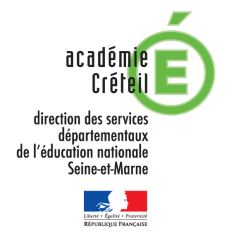 Mise en perspective des acquis scolaire à la fin de l’école maternelle et  les attendus de fin de cycle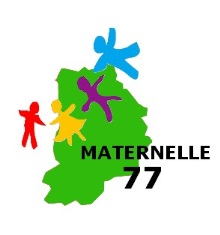 Mobiliser le langage dans toutes ses dimensionsMobiliser le langage dans toutes ses dimensionsAcquis scolairesAttendusLangage oral : communication, expressionCommuniquer avec les adultes et les autres enfants par le langage, en se faisant comprendre. S’exprimer dans un langage syntaxiquement correct et précis. Reformuler pour se faire mieux comprendre.Pratiquer divers usages de l’oral : raconter, décrire, évoquer, expliquer, questionner, proposer des solutions, discuter un point de vue.Compréhension d’un message oral ou d’un texte lu par l’adulteComprendre des textes écrits, sans autre aide que le langage entendu. Pouvoir redire les mots d'une phrase écrite, après sa lecture par l'adulte, les mots du titre connu d'un livre ou d'un texte.Découverte de l’écrit ; relations entre l’oral et l’écritManifester de la curiosité par rapport à l’écrit. Pouvoir redire les mots d’une phrase écrite après sa lecture par l’adulte, les mots du titre connu d’un livre ou d’un texte.Participer verbalement à la production d’un écrit. Savoir qu’on n’écrit pas comme on parle.Acquis scolairesAttendusDécouverte de l’écrit ; relations entre l’oral et l’écritRepérer des régularités dans la langue à l’oral en français (éventuellement dans une autre langue).Manipuler des syllabes.Discriminer des sons (syllabes,  sons-voyelles, quelques sons consonnes hors des consonnes occlusives).Geste graphique, écritureEcrire son prénom en écriture cursive sans modèle. Ecrire seul un mot en utilisant des lettres ou groupe de lettres empruntés aux mots connus.Mémorisation, restitution de textes (comptines, poèmes…) Dire de mémoire et de manière expressive plusieurs comptines et poésies.2. Agir, s’exprimer, comprendre à travers l’activité physique2. Agir, s’exprimer, comprendre à travers l’activité physiqueAttendusEngagement, aisance et inventivité dans les actions ou déplacementsCourir, sauter, lancer de différentes façons, dans des espaces et avec des matériels variés, dans un but précis. Ajuster et enchaîner ses actions et ses déplacements en fonction d’obstacles à franchir ou de la trajectoire d’objets sur lesquels agir.Se déplacer avec aisance dans des environnements variés, naturels ou aménagés.Coopération, interactions avec respect des rôles de chacunConstruire et conserver une séquence d’actions et de déplacements, en relation avec d’autres partenaires, avec ou sans support musical. Coordonner ses gestes et ses déplacements avec ceux des autres, lors de rondes et jeux chantés.Coopérer, exercer des rôles différents complémentaires, s’opposer, élaborer des stratégies pour viser un but ou un effet commun.3. Agir, s’exprimer, comprendre à travers les activités artistiques3. Agir, s’exprimer, comprendre à travers les activités artistiquesEngagement dans les activités, réalisation de productions personnelles : dessin, compositions graphiques, compositions plastiquesPratiquer le dessin pour représenter ou illustrer, en étant fidèle au réel ou à un modèle, ou en inventant. Choisir différents outils, médiums, supports en fonction d’un projet ou d’une consigne et les utiliser en adaptant son geste. Réaliser une composition personnelle en reproduisant des graphismes. Créer des graphismes nouveaux. Réaliser des compositions plastiques, seul ou en petit groupe, en choisissant et en combinant des matériaux, en réinvestissant des techniques et des procédés.Décrire une image et exprimer son ressenti ou sa compréhension en utilisant un vocabulaire adaptéEngagement dans les activités, réalisation de productions personnelles : voix, chants, pratiques rythmiques et corporellesParler d’un extrait musical, exprimer son ressenti, sa compréhension en utilisant un vocabulaire adapté.Jouer avec sa voix pour explorer des variantes de timbre, d’intensité, de hauteur, de nuance.Avoir mémorisé un répertoire varié de comptines et de chansons et les interpréter de manière expressive. Repérer  et reproduire, corporellement ou avec des instruments, des formules rythmiques simples.Proposer des solutions dans des situations de projet, de création, de résolution de problèmes, avec son corps, sa voix ou des objets sonores.4. Construire les premiers outils pour structurer sa pensée (1)4. Construire les premiers outils pour structurer sa pensée (1)AttendusUtilisation des nombresEvaluer et comparer des collections d’objets avec des procédures numériques et non numériques. Réaliser une collection dont le cardinal est donné. Utiliser le dénombrement pour comparer deux quantités, pour constituer une collection d’une taille donnée ou pour réaliser une collection de quantité égale à la collection proposée. Mobiliser des  symboles analogiques, verbaux ou écrits, conventionnels ou non conventionnels pour communiquer des informations orales et écrites sur une quantitéUtiliser le nombre pour exprimer la position d’un objet ou d’une personne dans un jeu, dans une situation organisée, sur un rang ou pour comparer des positionsDire la suite des nombres jusqu’à trente. Lire les nombres écrits en chiffres jusqu’à dix.Première compréhension du nombreAvoir compris que le cardinal ne change pas si on modifie la disposition spatiale ou la nature des éléments.Avoir compris que tout nombre s’obtient en ajoutant un au nombre précédent et que cela correspond à l’ajout d’une unité à la quantité précédente.4. Construire les premiers outils pour structurer sa pensée (2)4. Construire les premiers outils pour structurer sa pensée (2)Petits problèmes de composition et de décomposition de nombres (ex. : 3 c’est 2 et encore 1 ; 1 et encore 2)Quantifier des collections jusqu’à dix au moins ; les composer et les décomposer par manipulations effectives puis mentales. Dire combien il faut ajouter ou enlever pour obtenir des quantités ne dépassant pas dix.Parler des nombres à l’aide de leur décomposition.Tris, classements, rangements, algorithmesClasser des objets en fonction de caractéristiques liées à leur forme. Savoir nommer quelques formes planes (carré, triangle, cercle ou disque, rectangle) et reconnaître quelques solides (cube, pyramide, boule, cylindre). Classer ou ranger des objets selon un critère de longueur ou de masse ou de contenance.Reproduire un assemblage à partir d’un modèle (puzzle, pavage, assemblage de solides).Identifier le principe d’organisation d’un algorithme et poursuivre son application.5. Explorer le monde (1)5. Explorer le monde (1)AttendusTemps : repérage, représentations, utilisation de mots de liaison (puis, pendant, avant, après…)Utiliser des marqueurs temporels adaptés (puis, pendant, avant, après…) dans  des récits, descriptions ou explications.Situer des événements vécus les uns par rapport aux autres et non en les repérant dans la journée, la semaine, le mois ou une saison.Ordonner une suite de photographies ou d’images, pour rendre compte d’une situation vécue ou d’un récit fictif entendu, en marquant de manière exacte succession et simultanéité.Espace : repérage, représentations, utilisation des termes de position (devant, derrière, loin, près…)Situer des objets par rapport à soi, entre eux, par rapport à des objets repères.Se situer par rapport à d’autres, par rapport à des objets repèresUtiliser des marqueurs spatiaux adaptés (devant, derrière, droite, gauche, dessus, dessous) dans des récits, descriptions, explications.Dans un environnement bien connu, réaliser un trajet, un parcours à partir de sa représentation (dessin ou codage)Elaborer des premiers essais de représentation plane, communicables (construction d’un code commun)Orienter et utiliser correctement une feuille de papier, un livre ou un autre support d’écrit, en fonction de consignes, d’un but ou d’un projet précis.5. Explorer le monde (2)5. Explorer le monde (2)Premières connaissances sur le vivant (développement ; besoins…)Reconnaître les principales étapes du développement d’un animal ou d’un végétal, dans une situation d’observation du réel ou sur une image.Connaître les besoins essentiels de quelques animaux et végétaux.Situer et nommer les différentes parties du corps humain, sur soi ou sur une représentation.Utilisation, fabrication et manipulation d’objetsChoisir, utiliser et savoir désigner des outils et des matériaux adaptés à une situation, à des actions techniques spécifiques (plier, couper, coller, assembler, actionner…).Réaliser des constructions, construire des maquettes simples en fonction de plans ou d’instructions de montage.Utiliser des objets numériques : appareil photo, tablette, ordinateur.Compréhension de règles de sécurité et d’hygièneConnaître et mettre en œuvre quelques règles d’hygiène corporelle et d’une vie saine.Prendre en compte les risques de l’environnement familier proche : objets, comportements dangereux, produits toxiques.